Интегрированное занятие по ФЭМП                                           «Путешествие с ежонком Тишкой»Задачи:Образовательные: закрепить знания детей о порядковом счете в пределах 6; упражнять в увеличении и уменьшении числа на одну   единицу; называть соседние числа; учить узнавать в окружающих предметах геометрические фигуры, закреплять представления детей о геометрических фигурах, соотносить цифры с количеством предметов; учить классифицировать предметы по разным признакам.Развивающие:  продолжать формировать умение решать логические задачи, развивать мелкую моторику, внимание, логическое мышление, ориентацию в окружающей детей обстановке;  тренировать умение видеть различные геометрические фигуры в изображении предметов.Воспитательные: воспитывать активность на занятии, коммуникативную культуру, желание прийти на помощь товарищу.Материалы:Демонстрационный: конверт, геометрические фигуры, цифры, прямоугольник, ножницы, макет торта, наклейки-оценки.Раздаточный: по одному цветному квадрату 2,5х 2,5см,  кругу, треугольнику. Продолжительность: 25  минутУчастники: дети старшей группыФорма: фронтальная, индивидуальнаяТехнологическая картаЭтапы деятельности, задача, организация детейРечь/деятельность воспитателяРечь/деятельность детейПланируемые результатыОрганизационно -мотивационный этапЗадача: смотивировать и организовать детей на предстоящую деятельностьОрганизация детей: заходят вместе с воспитателем в залВходят в зал. Встречает ежик Тишка.Здоровается и предлагает встать в круг.«Встало солнышко давно,Заглянуло к нам в окно.Собрало друзей всех в кругЯ твой друг и ты мой друг.Мы сейчас пойдем направо,А теперь пойдем налево,В центре круга соберемся,И на место все вернемся.Улыбнемся, подмигнем,Путешествовать пойдём».Воспитатель:«Сегодня ежик Тишка получил письмо от своего друга, который пригласил его в гости, а как зовут друга, вы узнаете, отгадав загадку:        Кто в берлоге до весныднем и ночью смотрит сны?«Ребята, а где мы можем встретить медведя?»-  Каких вы еще знаете диких животных?Приветствуют ежикаДети выполняют упражнения в соответствии с текстом.Отгадывают загадкуОтветы детейДети смотивированы и организованы на предстоящую деятельностьОсновнойФизминуткаЗадача: снять эмоциональное напряжение«Молодцы. А вы можете собрать медвежонка из геометрических фигур?» Д/и «Собери медвежонка» «Вы все сделали правильно. Ну, тогда в путь - дорогу».Предлагает отправиться в путь по волшебной дорожке с разными препятствиями. Только после правильных ответов все попадут к Мишутке.«Дорожка вьется, пойдем по ней змейкой.Пройдем по мостику. Мы с вами добрались до речки, а рядом лежат камни».Проблемный вопрос:  Как перебраться через речку? «Вот из них мы сделаем мостик»Д/упр. «Покажи правильно»Задание: возьмите камень с цифрой, которая идет после цифры 4.Теперь с цифрой, стоящей перед цифрой 4.Следующий камень с цифрой, стоящей между 5 и 7 и т. д.«Наше путешествие продолжается, мы подошли к лесной чаще, пойдемв полуприседе, чтобы ветки нас не задевали, не забывайте перешагивать через завалы».«Лес становится все гуще. Но деревья расступятся только тогда, когдавы отгадаете загадки».Воспитатель загадывает загадки:- Сколько ушей у двух ежей?- Сколько ног у двух котов?- Сколько хвостов у двух ослов?- Сколько у двух коров рогов?-Деревья расступились, и мы идем дальше.На пути болото. Как же нам перебраться на другой берег?Давайте пойдем по кочкам. Видите на них цифры: идем от единицы и дальше,считая вслух.Будем прыгать и скакать!Раз, два, три, четыре, пять!Будем прыгать и скакать! Наклонился правый бок. Раз, два, три.Наклонился левый бок.Раз, два, три.А сейчас поднимем ручки И дотянемся до тучки.Сядем на дорожку, Разомнем мы ножки.Согнем правую ножку, Раз, два, три!Согнем левую ножку,Раз, два, три.Ноги высоко подняли И немного подержали.Головою покачали И все дружно вместе встали.«Мы приближаемся к домику медвежонка, но путь перегородило бревно.Оно тяжелое. Чтобы его убрать с дороги, нам надо распилить его в четырехместах. Сколько отрезков получится?Вот мы и дошли до домика. Но что же здесь произошло? ПокаМишутка ходил в лес за малиной, в дом забрались мыши, разбросали всюпосуду в шкафу. Давайте поможем убрать все по местам.Работа за столами.1. На верхней полке стояло 2 тарелки. Отсчитайте и положите на верхнюю полкустолько же треугольников.2. На средней полке лежали 3 кастрюли. Отсчитайте и положите столько жекругов.3. На нижней полке стояли 6 чашек. Отсчитайте столько же квадратов иположите на нижнюю полку.- А вот и Мишка пришел!- Здравствуйте. Я рад ежонку Тишке и вам, ребята, мне одному скучно, не хотите лисо мной повеселиться? Но сначала помогите, пожалуйста, собрать тортик. Посчитайте, сколько кусочков?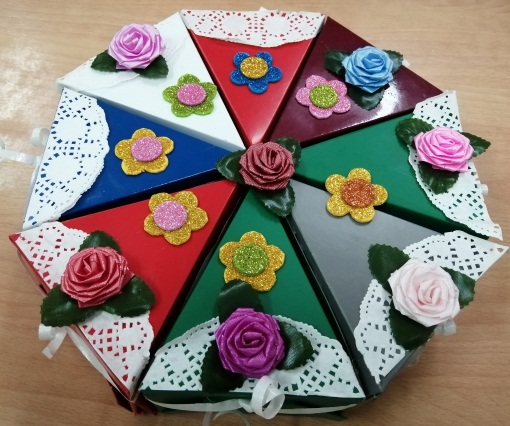 Выполняют заданиеОтвечают на вопросДети проходят  дорожкеДети выполняют задание, выкладывая «камни» через речку Дети идут, перешагивая через препятствия.Отгадывают загадкиИдут по кочкам, считают вслух.Прыжки на месте.Наклоны туловища влево-вПрисели на пол.Сгибают  ноги в колене.Подняли ноги вверх.Движения головой.ВсталиРазрезают «бревно», убирают отрезки в сторону.Считают отрезки.Выполняют задания за столамиНаучились из геометрических фигур собирать медвежонкаРазвили умение отвечать на вопросыРазвитие мелкой моторикиРазвилось умение отгадывать загадки на смекалкуПознакомились с физ. минуткой. Со старательностью выполняют упражнения.Развилось умение делить часть на отрезкиРазвились навыки счета,, отсчитывания предметовЗаключительный этапЗадача: педагогическая оценка, совместное подведение результатов занятияВоспитатель: Ребята, вам понравилось путешествовать? Что нового вы узнали?Все довольны собой? Что больше всего вам понравилось?Дети исполняют танец.  После чего дети прощаются с Мишуткой ивозвращаются в детский сад.Отвечают на вопросы воспитателя, оценивают себя.Приклеивают  наклейки-оценкиВоспитатель совместно с детьми подвели итог всей деятельностиПедагогическая оценка